السيرة الذاتية (C.V.)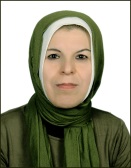 اسم التدريسي: أ. د. فضيلة عرفات محمد سليمان  مسقط الرأس مع تاريخ الولادة : العراق \  الموصل : 1969الحالة الاجتماعية: أرملة ( زوجة شهيد ضحايا الارهاب )العنوان السكني: موصل - حي المثنى- رقم الموبايل 07518584635) كورك-07716849110اسيا)العنوان الوظيفي: تدريسية جامعية في جامعة الموصل / كلية التربية للعلوم الانسانية / قسم العلوم التربوية والنفسية      البريد الالكتروني           Dr.fadhelaarafat@yahoo.com اللقب العلمي : أستاذ  الاختصاص العام : علم النفس              الاختصاص الدقيق : علم النفس التربويالمؤهلات العلمية : -بكالوريوس تربية  من  قسم العلوم التربوية والنفسية من كلية التربية  -جامعة الموصل بتاريخ 1995 الأولى على القسم والكلية -ماجستير في علم النفس التربوي  من كلية التربية \جامعة الموصل  بتاريخ 2001 عنوان الرسالة (مستوى تحقيق الذات لدى المعلمين والمدرسين في مركز محافظة نينوى وعلاقته ببعض المتغيرات )اشراف الأستاذ المساعد الدكتور محفوظ محمد القزاز- دكتوراه في علم النفس التربوي  من كلية التربية \جامعة الموصل بتاريخ 2005عنوان الاطروحة(الخجل الاجتماعي وعلاقته بأساليب المعاملة الوالدية  وبعض سمات الشخصية لدى طلبة جامعة الموصل) بإشراف الأستاذ المساعد الدكتورة ندى فتاح زيدان البحوث المنشورة والمقبولة للنشر:1-أسباب الغياب لدى طلبة المرحلة الإعدادية وعلاقتها بالتحصيل الدراسي    ( منشورة في مجلة التربية والعلم المجلد   14 العدد1 2007)2-ظاهرة الغش في الامتحانات المدرسية  لدى طلبة المرحلة الإعدادية أسبابها وأساليبها وطرق علاجها( منشورة في مجلة التربية والعلم المجلد 14 العدد3 لسنة 2007 )3- أسباب ظاهرة العنوسة في مدينة الموصل من وجهة نظر مدرسات المدارس الإعدادية( منشورة  في مجلة أبحاث  كلية التربية الأساسية المجلد  6 العدد  لسنة   2007  4- قلق المستقبل لدى طلبة كلية التربية وعلاقته بالجنس والتخصص الدراسي    ( منشورة في مجلة التربية والعلم المجلد 15 العدد 2 لسنة 2008 ) . 5- دراسة مقارنة في قياس الاتزان الانفعالي  لدى طلبة معاهد إعداد المعلمين الذين تعرضت أسرهم  إلى حالات الدهم والتفتيش والاعتقال من قبل قوات الاحتلال الأمريكي وأقرانهم الذين لم يتعرضوا   ( منشورة   في مجلة التربية والعلم المجلد 15 العدد 3 لسنة 2008  )6- أساليب المذاكرة الشائعة لدى طلبة كلية التربية ( منشورة  في مجلة التربية والعلم )7- مدى مراعاة مدرسي ومدرسات الرياضيات لمهارة جذب  الانتباه لدى طلبة المرحلة المتوسطة منشورة في مجلة أبحاث كلية التربية الأساسية وقائع المؤتمر8-  قياس العزلة الاجتماعية لدى طالبات كليتي التربية -تربية للبنات  وعلاقتها بالتحصيل الدراسي والتخصص والصف الدراسي  (دراسة مقارنة)  منشور  في مجلة العلوم التربوية والنفسية ، بغداد  20129-  دراسة تحليلية للقيم المتضمنة في كتب الرياضيات لطلبة الصفوف السابع والثامن والتاسع من التعليم الأساسي في العراق منشورة  في مجلة أبحاث كلية التربية الأساسية 10- الاغتراب وعلاقته بالحالة الاجتماعية والصبر لدى تدريسيات جامعة الموصل منشورة  في مجلة أبحاث كلية التربية الأساسية وقائع المؤتمر11- ظاهرة العنف ضد المرأة في المجتمع العراقي أسبابها أساليبها  ومصدرها وآثارها والحلول المقترحة للحد منها. منشورة في مجلة العلوم التربوية والنفسية ، بغداد  201412- اثر برنامج تربوي في تنمية أساليب المذاكرة الصحيحة لدى طلبة جامعة الموصل  . منشورة   في مجلة التربية والعلم المجلد20العدد5 لسنة2013 وقائع المؤتمر 13- المخاوف الشائعة لأطفال المرحلة الابتدائية . منشورة   في مجلة العلوم الاسلامية 14- الاساءة لاطفال المرحلة الابتدائية واثرها في مخاوفهم ، منشورة في مجلة العلوم التربوية والنفسية ، بغداد.15- قياس مستوى الذكاء لدى الأطفال المولودين بالعمليات القيصرية واقرأنهم المولودين                                ولادة طبيعية (دراسة مقارنة) مقبولة للنشر  في مجلة اداب الرافدين 2019جامعة الموصل كلية الاداب 16- مستوى الذكاء الاجتماعي لدى تدريسي جامعة الموصل مقبولة للنشر  في مجلة التربية والعلم 2019 .جامعة الموصل كلية التربية للعلوم الانسانية .17- قياس مستوى العناد لدى الأطفال المولودين بالعمليات القيصرية واقرأنهم المولودين                                ولادة طبيعية (دراسة مقارنة) منشورة  في مجلة كلية التربية الاساسية 2019 وقائع المؤتمر18- الدافع المعرفي  وعلاقته ببعض المتغيرات لدى طلبة المرحلة المتوسطة لفاقدي الاب في مدينة الموصل مقبولة للنشر في مجلة  الرافدين كلية الاداب .19- المناعة النفسية وعلاقتها ببعض المتغيرات لدى طلبة المرحلة المتوسطة لفاقدي الاب في مدينة الموصل مقبولة للنشر في مجلة  الرافدين كلية الاداب.البحوث قيد الانجاز:- أسباب  ظاهرة انتحال الشخصية في المواقع الالكترونية  من وجهة نظر كتاب وكاتبات مركز النور وعلاقته بمتغيري جنس الكاتب والعمر "  - الاحساس بالظلم وعلاقته بالالم النفسي لدى طلبة وتدريسي جامعة الموصل -الطلاق الخلعي مفهومه  وانواعه واسبابه  واثاره على الفرد والمجتمع .- ظاهرة التشرد والتسول لدى اطفال الشوارع  في مدينة الموصل مفهومه واسبابه وتاثيراته وطرق علاجه - القمل وتاثيراته السيكولوجية  على الاطفال في مدارس الابتدائية  ورياض الاطفال -الكبت العاطفي لدى طلبة جامعة الموصل .المشاركات بالندوات والمؤتمرات العلمية ودورات التعليم المستمر :مشاركات وهي كالأتي : -مشاركة في المؤتمر العلمي الأول الذي أقامته(جامعة تكريت / كلية التربية في 22-23 تشرين الأول عام 2002) حضور المؤتمر والمشاركة ببحث.-مشاركة في المؤتمر العلمي الأول الذي أقامته(جامعة الموصل/ كلية العلوم الإسلامية 15- 16 تشرين الثاني عام 2005) المشاركة ببحث -مشاركة في المؤتمر القطري للبحث الأكاديمي مدخل لتطوير المعرفة العلمية والتربوية المنعقد في كلية التربية الأساسية \ جامعة الموصل بتاريخ 23-24 أيار 2007 .حضور المؤتمر والمشاركة ببحث حضور ومشاركة في الندوة العلمية الذي  أقامته جمعية البيت السعيد بالتعاون مع قسم الاجتماع في كلية الآداب جامعة الموصل في (4/4 عام 2007 ) -مشاركة في المؤتمر العلمي السنوي الثالث تحت شعار ( تنوع العلوم مدخل الى التكامل المعرفي ) يومي 29- 30 ايلول 2009 .حضور المؤتمر والمشاركة ببحث-مشاركة في الندوة العلمية الأولى للقسم العلوم التربوية والنفسية جامعة الموصل كلية التربية  نيسان2011 بورقة عمل بعنوان ظاهرة العنف ضد المرأة في المجتمع العراقي أسبابها أساليبها  ومصدرها وآثارها والحلول المقترحة للحد منها-مشاركة في الندوة العلمية الثانية للقسم العلوم التربوية والنفسية جامعة الموصل كلية التربية  اذار2012 بورقة عمل بعنوان الاثار النفسية للتعلم الالكتروني .-مشاركة ببحث في المؤتمر العلمي السنوي الخامس الوطني الأول الذي أقامته  كلية التربية الأساسية تحت شعار تفعيل التعليم الأساسي مدخل إلى جودة التعليم العام ، جامعة الموصل بتاريخ11-12 نيسان عام 2012.-مشاركة في المؤتمر العلمي السادس الدولي الثاني يومي 7-8 ايار 2013 بعنوان ( الاتجاهات المعاصرة في العلوم التربوية والانسانية والصرفة ) حضور المؤتمر والمشاركة ببحث-مشاركة في المؤتمر العلمي الاول تحت شعار ( تكامل الاعداد والاهيل سبيل للارتقاء التربوي والعلمي ) قسم العلوم التربوية والنفسية بالتعاون مع المديرية العامة لتربية نينوى يومي 27-28 تشرين الثاني 2013 حضور المؤتمر والمشاركة ببحث-مشاركة في الندوة العلمية لقسم العلوم التربوية والنفسية بعنوان (ثقافة السلام رؤية بعد التحرير )  يوم الاربعاء 18-4-2018- مشاركة في الورشد التدريبية بعنوان اساسيات السلم والتعايش التي اقيمت ضمن مشروع سلم والتعايش بالتعاون مع شركة تجهيز للاستشارات والتدريب اللبنانية بتاريخ 13-15 ايار 2018-مشاركة في كلية التربية الاساسية  في دورة التعليم المستمر بعنوان ( الرؤية العلمية في زيادة القدرة على اكتشاف متلازمة التوحد للفترة من 19-20 اذار 2018-مشاركة في المؤتمر الدولي العلمي  السادس بعنوان( دور التربية والتعليم في مواجهة التحديات الفكرية والتربوية –مرحلة ما بعد داعش )الذي اقامته كلية التربية ابن رشد للعلوم الانسانية في جامعة بغداد يومي 25-26نيسان 2018-مشاركة في اعمال الندوة العلمية الموسعة التي اقامتها كلية التربية الاساسية بالتعاون مع مركز نون للبحوث والدراسات المتخصصة يوم الاحد 30-12-2018 بعنوان ( الباحثون المستقلون ام المشتركون الفعالون تحت مجهز الانجاز )-مشاركة في اعمال الدورة  العلمية الموسعة التي اقامتها كلية التربية الاساسية قسم التربية الخاصة  تحت شعار (تكامل البحوث التربوية بين المنهجيةالبحثية والتحليل الاحصائي ) للفترة 14-15 اذار 2018-مشاركة في اعمال دورة   التعليم المستمر  التي اقامتها كلية التربية الاساسية قسم التربية الخاصة  تحت عنوان ( كيف ننمي الابداع لدى طلبة  الجامعةبرامج واستراتيجيات في التفكيرالابداعي في يوم الاربعاء  11- نيسان2018 -مشاركة في الورشة التدريبية الموسومة (المخدرات الالكترونية والادمان على مواقع التواصل الاجتماعي- مخاطرها وأساليب الحد منها ) والتي اقامها مركز نينوى لاستشارات  والبحوث (NCCR ) ومنظمة بوزين للتنمية البشرية بالتعاون  مع كلية الحقوق في جامعة الموصل بتاريخ 20-2- 2019 -مشاركة في اعمال الملتقى التربوي الاول بعنوان ( العلوم التربوية منطلق لتعزيز التعايش السلمي) والذي اقامته  كلية التربية الاساسية قسم التربية الخاصة بالتعاون مع مركز نون للبحوث والدراسات المتخصصة في يوم الاربعاء 27-شباط 2019 -مشاركة في اعمال دورة   التعليم المستمر  التي اقامتها كلية التربية الاساسية بالتعاون مع مركز نون للبحوث والدراسات المتخصصة  تحت عنوان ( الترقيات العلمية في ظل برنامج كشف الاستلال ومعايير جود التعليم ) يوم الاحد  31-3 -2019  - مشاركة في اعمال المؤتمر العلمي الدولي الثالث الذي اقامته كلية التربية الاساسية فيجامعتي الموصل ودهوك بالتعاون مع مركز نون للبحوث والدراسات المتخصصة تحت شعار ( تكامل العلوم نحو تحقيق اهداف التعليم ) يومي 10- 11 نيسان 2019 م 5-6 شعبان 1440 ه .-مشاركة في اعمال الموسم الثقافي الاول تحت عنوان (بالفن نرسم ادراكنا للحياة)على مدار 3 ايام 20ايار الى 23 ايار .  ولي خبرة اكاديمية أكثر من (7) سنوات في مجال الإرشاد التربوي والتوجيه النفسي .الكتب المنشورة:  - كتاب الخجل الاجتماعي وعلاقته بأساليب المعاملة الوالدية  منشور - كتاب تحقيق الذات وعلاقته بإرادة العطاء منشور- كتاب كيف تتغلب على الخجل الاجتماعي  منشور  - اثر برنامج تربوي في تنمية أساليب المذاكرة الصحيحة لدى طلبة جامعة الموصل  منشور- قضايا المرأة في البحوث النفسية منشور- كتاب ابحاث معاصرة في علم النفس التربوي .منشور -  كتاب أثر أساليب المعاملة الوالدية  الخاطئة ووسائل الإعلام في انحراف الشباب وعلاجه وفق مبادئ الشريعة والتربية الإسلامية. قيد النشركتب الشكركتاب شكر من عميد كلية العلوم الإسلامية كتب شكر من عميد كلية التربية الأساسية كتاب شكر من عميد كلية التمريض مجموعة من كتب الشكر من عميد كلية التربيةكتب شكر من مؤسسة النور للثقافة والإعلام  في السويدمجموعة من كتب الشكر من عميد كلية التربية للعلوم الانسانية والعلوم الصرفة وكلية التربية الاساسية الدوراتالاشتراك في دورة الانترنت والمقام في مركز الحاسبة الالكترونية بتاريخ 2003 .كفاءة الحاسوب في مركز الحاسبة الالكترونية \جامعة الموصل بتاريخ  9/4/ 2002.الاشتراك في دورة كفاءة اللغة الانكليزية .الاشتراك في دورة  طرائق التدريس  دورة الإسعافات الأولية في كلية التمريض في شهر أيلول 2008 المهام واللجان العلمية والزيارات العلمية  الميدانية :- عملت عضواً  في لجنة القسم ولحد الان -عملت عضواً  في اللجنة  التدقيقية  في كلية التربية / جامعة الموصل 2007  - عملت في لجنة بحوث تخرج الطلبة للصف الرابع  ولحد الآن .-عمل في لجنة الحاسوب عملت عضواً  في اللجنة  العلمية في القسم -عمل عضوا في لجنة اتلاف الكتب - عملت عضواً في لجنة حقوق الإنسان في جامعة الموصل - عملت مديرة مركز النور للدراسات في موقع مؤسسة النور للثقافة والإعلام في السويد القيام بالزيارات العلمية الميدانية الى دار الايتام ودار المسنين ومعاهد الامل للصم والبكم ومعهد النور للمكفوفين ومعهد التاهيل المهني ومعهد الغسق ومعهد العطاء للتوحد الإشراف على بحوث التخرج ورسائل الماجستير : تم الأشراف على بحوث التخرج  والمشاركة في مناقشة عدد منها و مناقشة وتقويم بعض رسائل الماجستير والدكتوراه والاشراف عليها ايضا .الخبرات العلمية والحقلية: تدريس مواد علم النفس النمو -الإرشاد التربوي - القياس والتقويم  وعلم نفس الخواص ، وعلم النفس التربوي .وعلم النفس المعرفي ، علم النفس الفسيولوجي  وتربية خاصة فنظريات القياس ونظريات التعلم  فضلا عن التدريس طلبة الدراسات  العليا مواد نظريات التعلم ،الاختبارات والمقاييس وعلم النفس المعرفي .الاهتمامات والميول: البرمجة، استخدام الانترنت ،القراءة السريعة والمراسلة وكتابة في بعض المنتديات العراقية إتقان الكثير من البرامج منها ( برنامج الحقيبة الإحصائية SPSS، برنامج الورد ، برنامج فوتوشوب ، والبرامج الخاصة بالموبايل  فضلا عن برامج أخرى خاصة بالانترنت ولي الرغبة في السفر والمطالعة والمراسلات فضلا عن الكتابة في بعض المواقع العربية والإسلامية منها مركز النور . 